1st JAPAN -TAIWAN workshop onMATERIALS DESIGN AND JOININGMay 23 – 24, 2013, Osaka, JapanOrganized by Joining and Welding Research Institute, Osaka University, Department of Materials Science & Engineering, National Taiwan UniversityAn agreement of academic exchange between The Department of Materials Science and Engineering, National Taiwan University and Joining and Welding Research Institute (JWRI), Osaka University was concluded in Dec. 2012. Base on this agreement, the first Taiwan – Japan workshop on materials design and joining will take place in Osaka, Japan, May 23 -24, 2013. This workshop provides a forum for presentations and discussions in the field of material science and processing technology, with the objective of promoting future cooperation.ScopeThis workshop will cover aspects of designing for functional and structural materials, biomimetic materials, porous materials and other advanced materials, and of processing for novel joining/welding, joining of dissimilar materials, microjoining for electronics, solid state reactions, and of modeling in joining processing.Location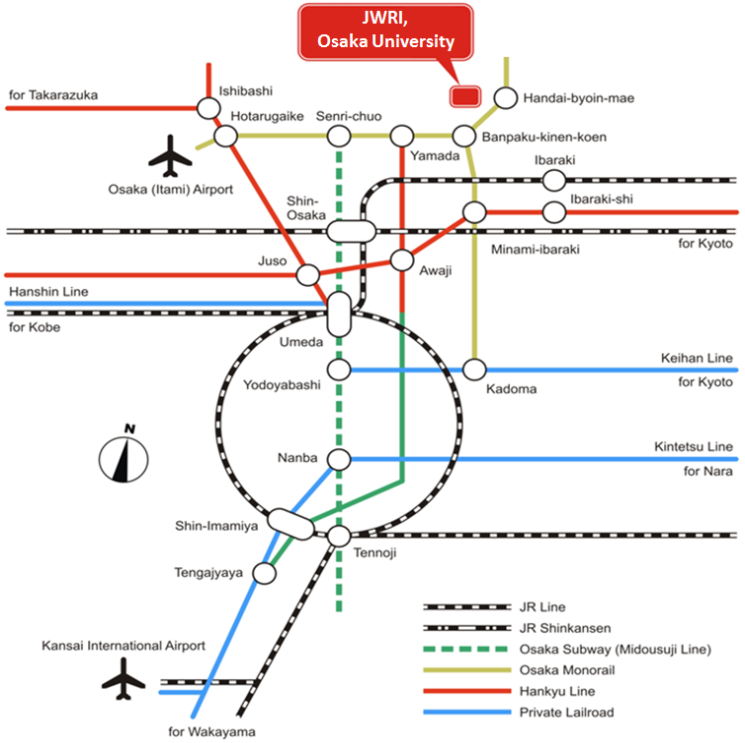 The workshop will be held at JWRI, Osaka University (http://www.jwri.osaka-u.ac.jp/en/). Important Dates March 31st	Abstract due April 30th	Notification of final programScheduleMay 23rd		Registration, Lab-tour, Welcome partyMay 24th	Workshop (Arata Hall, JWRI)ContactsTAIWAN: Prof. C. Robert KaoEmail: crkao@ntu.edu.twJAPAN:  Assoc. Prof. Hiroya AbeEmail: h-abe@jwri.osaka-u.ac.jp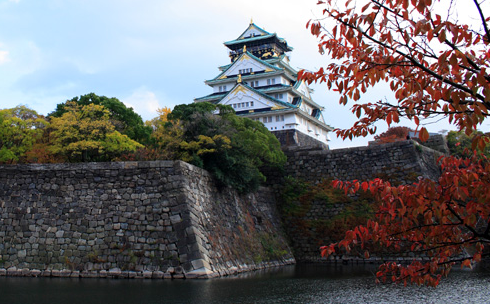 